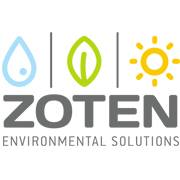 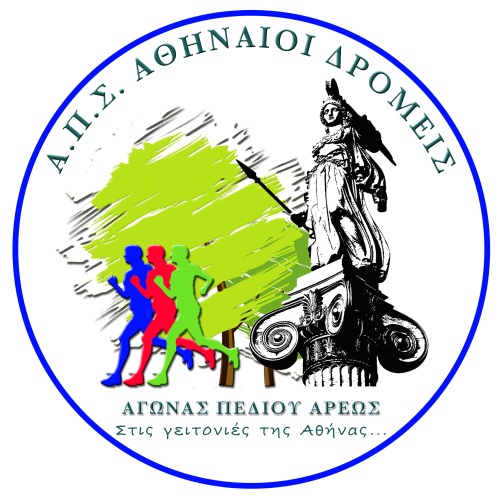 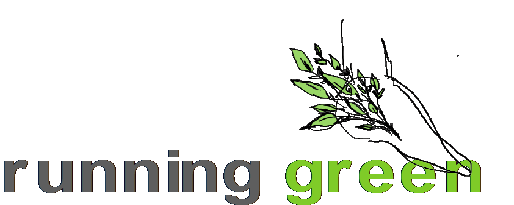 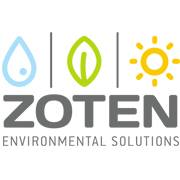 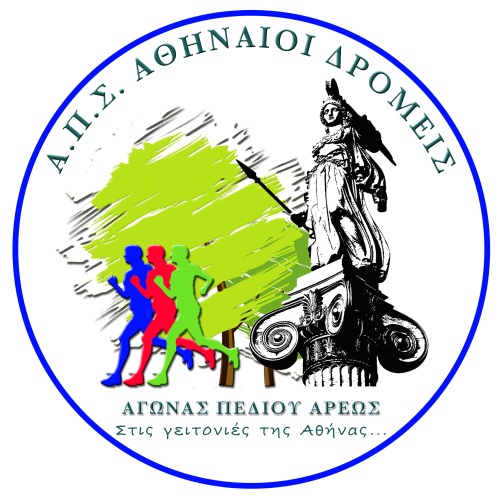 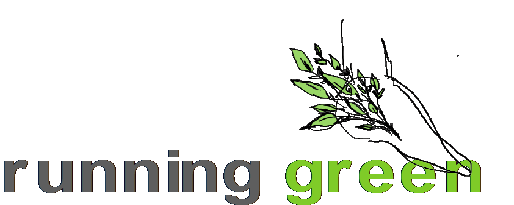 ΠΟΛΙΤΙΣΤΙΚΕΣ ΕΚΔΗΛΩΣΕΙΣ ΓΙΑ ΤΗΝ ΑΝΑΔΕΙΞΗ ΤΟΥ ΠΕΔΙΟΥ ΑΡΕΩΣ ΚΑΙ7ος ΑΓΩΝΑΣ ΠΕΔΙΟΥ ΑΡΕΩΣ«Στις Γειτονιές της Αθήνας»ΜΕΤΑΓΩΝΙΣΤΙΚΟ ΔΕΛΤΙΟ ΤΥΠΟΥΤο Κυριακάτικο πρωινό της 14ης Απριλίου ήταν διαφορετικό για το Πεδίο του Άρεως. Το Πάρκο και οι γύρω δρόμοι γέμισαν από δρομείς όλων των ηλικιών, για να τρέξουν στον 7ο Αγώνα Πεδίου Άρεως Στις Γειτονιές της Αθήνας, στις διαδρομές των 5 και 10 χλμ αλλά και των 1300 μ, εντός του Πάρκου, για τους μικρούς φίλους, που διοργανώθηκε από τον Αθλητικό Πολιτιστικό Σύλλογο «Αθηναίοι Δρομείς»Πολλοί καλοί φίλοι του Συλλόγου και επισκέπτες έδωσαν το ζεστό τους χειροκρότημα στην εκκίνηση των Αγώνων. Παρόντες ήταν ο Αντιπεριφερειάρχης Κεντρικού Τομέα Αττικής, Κωνσταντίνος Ζώμπος, ο Γενικός Γραμματέας της Ελληνικής Ομοσπονδίας Συλλόγων Λαϊκού Μαζικού Αθλητισμού και Υπεραποστάσεων ΕΟΛΣΜΑΥ κ. Παύλος Λέκκας, ο Πρόεδρος του Συλλόγου ΤΕΛΜΗΣΣΟΣ Νέας Μάκρης, Βλάσσης Καραβασίλης, ο Πρόεδρος του Συλλόγου Αγίας Παρασκευής, SANTA RUNNING TEAM, Βασίλης Τσαγκάρης, ο Πρόεδρος του Συλλόγου Δρομέων & Μαραθωνοδρόμων  Αργολίδας κ. Προκόπης Μενάγιας, ο Πρόεδρος του Συλλόγου Παλλήνιοι Δρομείς κ Γιώργος Καραναστάσης. η Γενική Γραμματέας του Α.Σ. Δρομέων Γαλατσίου κα Εύα Κανλιόγλου, ο Γενικός Γραμματέας του Συλλόγου Επιμένουμε Πεδίον Άρεως, Δημήτρης Τσιαμπούρης, ο Ταμίας του Σ.Α.Φ.Α.Ν.Σ., ο δημοσιογράφος των Δρομικών Νέων, Ηρακλής Αθανασόπουλος αλλά και δρομείς από άλλες πόλεις της Ελλάδας, όπως Χαλκίδα, Χίο, Κόρινθο, Ρόδο, που μας τίμησαν με την παρουσία τους.Μετάλλια, ευγενική προσφορά της Εταιρίας INSTA CAR, και πολλά δωράκια από τους χορηγούς μας περίμεναν όλους τους αθλητές στον τερματισμό, ενώ έγιναν ιδιαίτερες βραβεύσεις σε αθλητές που διακρίθηκαν στα 5 χλμ Γενικής και στα 10 χλμ γενικής και ηλικιακών κατηγοριών.Ιδιαίτερη αναφορά αξίζει να δοθεί στους πάνω από 150 Εθελοντές, την ψυχή του Αγώνα, που ανταποκρίθηκαν, αμέσως, ατομικά ή και ομαδικά, στο κάλεσμα της Διοργάνωσης και στήριξαν τον Αγώνα, μέχρι τέλους.  Έως την επόμενη δρομική συνάντηση, στον 8ο Αγώνα Πεδίου Άρεως «Στις Γειτονιές της Αθήνας», κρατάμε ΣΥΝΔΙΟΡΓΑΝΩΣΗ, ΜΕ ΠΑΡΑΧΩΡΗΣΗ ΧΩΡΟΥΠεριφέρεια ΑττικήςΥΠΟ ΤΗΝ ΑΙΓΙΔΑΤης Γενικής Γραμματείας ΑθλητισμούΤης Ελληνικής ΑστυνομίαςΤης Ελληνικής Ομοσπονδίας Συλλόγων Λαϊκού Μαζικού Αθλητισμού και Υπεραποστάσεων (ΕΟΣΛΜΑ-Υ)Της Ευρωπαϊκής Ομοσπονδίας Άθλησης για όλους UESpTΤης Παγκόσμιας Ομοσπονδίας Άθλησης για όλους FISpTΧΟΡΗΓΟΙΒΙΚΟΣ ΧΟΡΗΓΟΣ ΕΝΥΔΑΤΩΣΗΣ INSTA CARΟΛΥΜΠΟΣTOTTIS-BINGOΑΡΤΟΠΟΙΙΑ ΜΑΡΕΤΣΗDOLEYAMASELPENMB WINESOUTRUNΨητοπωλείο «Ο Γιώργος»ΜΕ ΤΗΝ ΥΠΟΣΤΗΡΙΞΗΟΠΑΝΔΑΔημοτική Αστυνομία Δήμου ΑθηναίωνΤροχαία ΑθηνώνΕΚΑΒΕΛΛΗΝΙΚΟΣ ΕΡΥΘΡΟΣ ΣΤΑΥΡΟΣΣώμα Εθελοντών Σαμαρειτών, Διασωστών& Ναυαγοσωστών ΕΡΥΘΡΟΥ ΣΤΑΥΡΟΥZOTENFREE RECYCLEFOTO TREXOUMELointa GarsiaΑναστασία ΚορομπίληFilippino VolounteersΕθελοντική Ομάδα Ευ ΖηνΙατρός Αγώνα, Αγγελική ΠροβιάΧΟΡΗΓΟΙ ΕΠΙΚΟΙΝΩΝΙΑΣRUNNINGNEWSΕΡΑ ΣΠΟΡ 101.8SkywalkerRUN247IRunΔΡΟΜΙΚΑ ΝΕΑΗ ΟΡΓΑΝΩΤΙΚΗ ΕΠΙΤΡΟΠΗ